D7R6RBB/N2CHS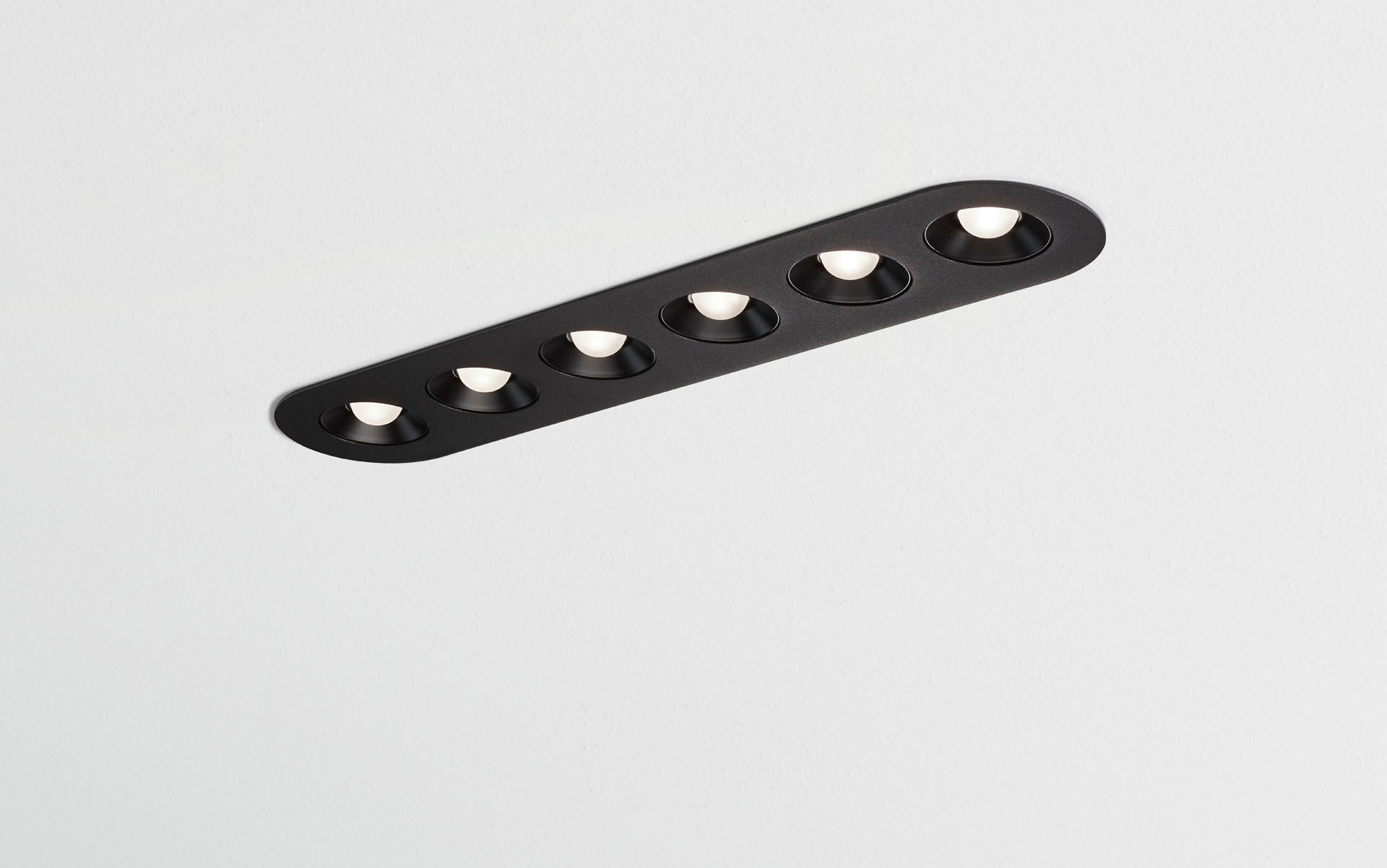 Linear downlight with round edges, black housing.Led+lens™ optics, black cups, polycarbonate, wide-angle light distribution.6 lenses recessed in circular lens cups.Dimensions: 445 mm x 95 mm x 40 mm.LED+LENS™, a combination of high performance LEDs and individual lenses with a patented surface structure. The lenses are recessed in small cups for a comfortable light experience.Luminous flux: 2200 lm, Luminous efficacy: 100 lm/W.Power: 22.0 W, not dimmable.Frequency: 50-60Hz AC/DC.Voltage: 220-240V.Electrical isolation class: class II.LED with very good light maintenance; at 50000 hrs the luminaire retains 93% of it's initial flux (Tq=25°C).Correlated colour temperature: 4000 K, Colour rendering ra: 80.Standard deviation colour matching satisfy 3 SDCM.LED+LENS™ with UGR <= 22 conform norm EN 12464-1 for moderate visual and concentration demands.Photobiological safety IEC/TR 62778: RG1.RAL9005 - jetblack (textured).IP protection level: IP20.Glowwire: 650°C.5 years warranty on luminaire and driver.Certifications: CE.Luminaire with halogen free leads.The luminaire has been developed and produced according to standard EN60598-1 in a company that is ISO9001 and ISO14001 certified.